26.10.2020rTEMAT:  NASZE EMOCJEEMOCJONALNY WIERSZYKSmutno mi, gdy jestem samCieszę się, gdy mamę obok mamDziwi mnie, gdy w łazience mydła brak.Złości mnie, gdy wszystko jest nie tak.Dzieci pokazują emocje, o jakich opowiada wierszyk (smutek, radość, zdziwienie, złość)LUSTRZANE ODBICIEJedna osoba pokazuje wybraną przez siebie emocję, np. smutek, a druga nazywa ją i naśladuje partnera, będąc jego lustrzanym odbiciem. Potem następuje zmiana ról.JAKBYŚ SIĘ CZUŁ?Dzieci słuchają zdań i kończą je...-Gdyby mój piesek był chory, byłbym...-Gdyby kolega zabrał mi moją ulubioną zabawkę, byłbym...-Gdybym dostał wspaniały prezent, byłbym...-Gdyby mój kot zaczął fruwać, byłbym...BAWMY SIĘ WESOŁORuch to doskonałe lekarstwo na złe humorki. Dzieci próbują wykonać polecenia widniejące na kartach ruchowych. 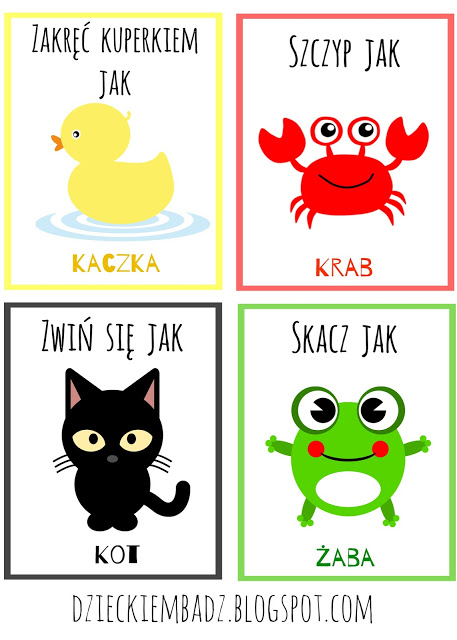 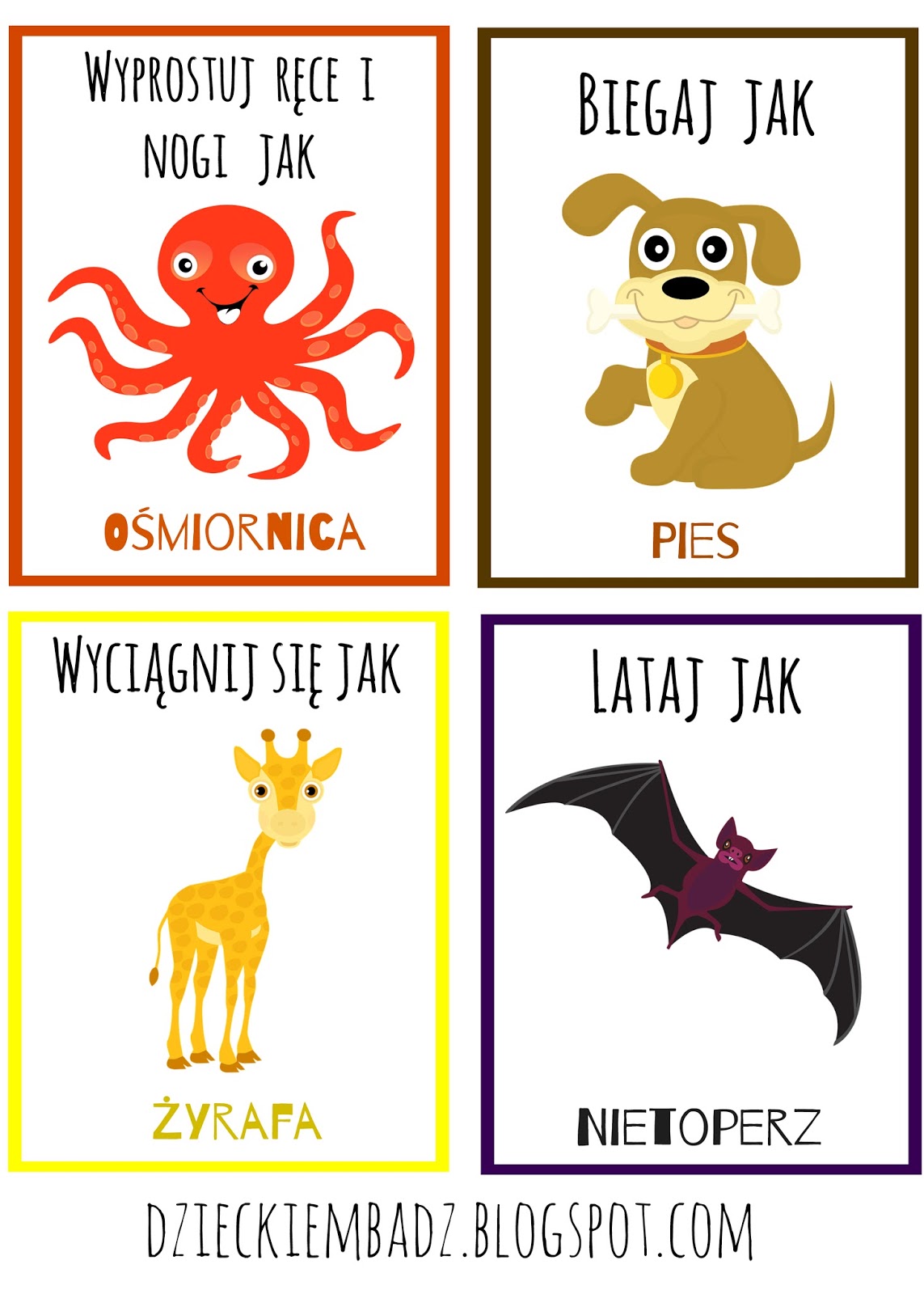 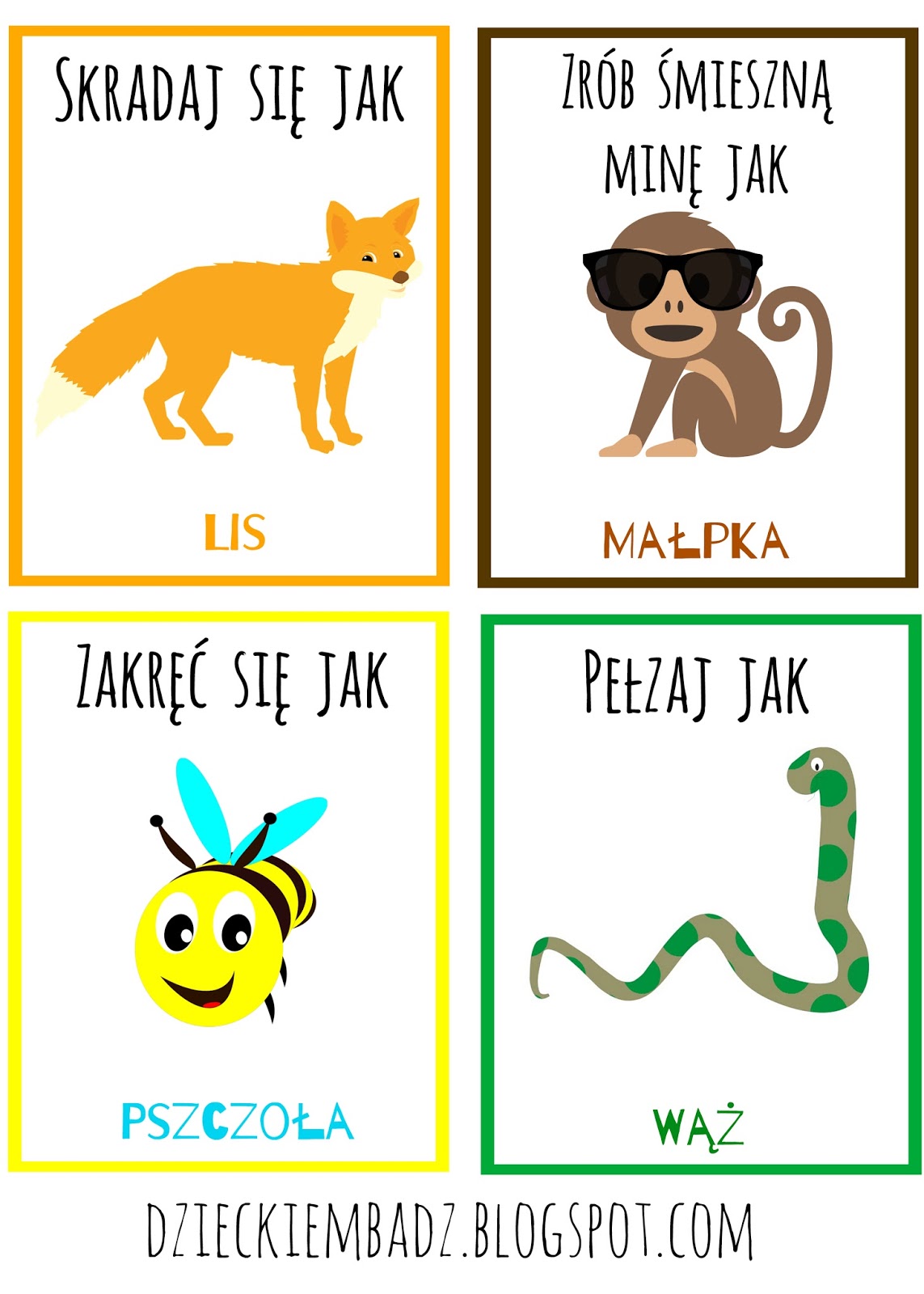 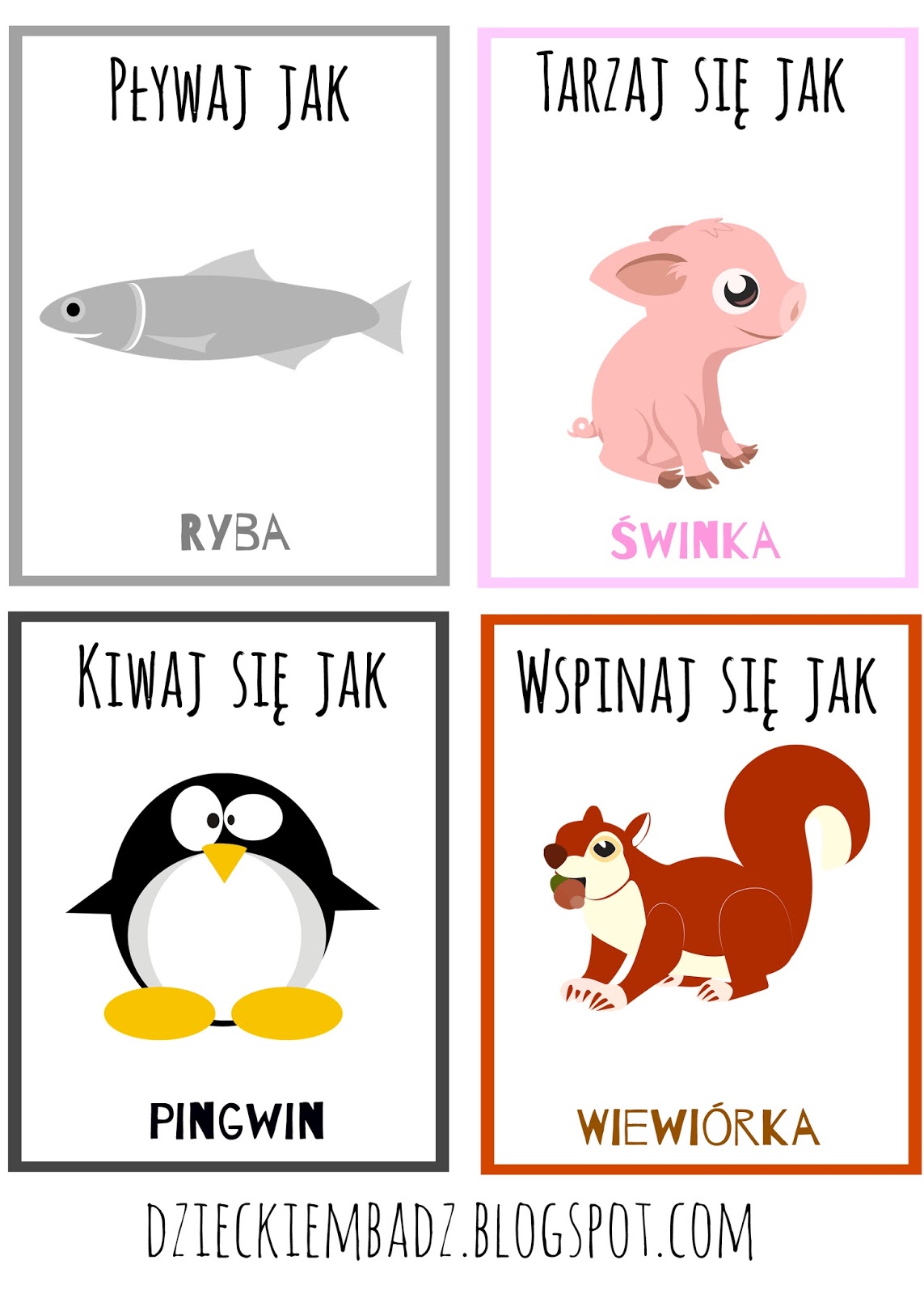 